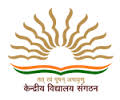 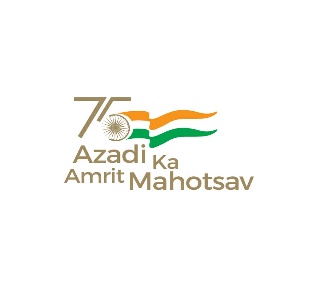 Website : https://bsframgarh.kvs.ac.inEmail: kvramgarh2010@gmail.com                                                                                             दूरभाष: -02991-270011 kvramgarhbsf@gmail.com फ०49/के०वि० बी०एसएफ०/रामगढ़/राजस्थान/2022-23                     दिनांक:- 08.09.2022Contractual Teachers Interview Result Sheet2022-23TGT – Social ScienceTGT –ScienceTGT – HindiComputer instructor	प्राचार्य S.No.NamePosition 1Mukesh KumarNot Found FitS.No.NamePosition  1Harish KumarNot Found FitS.No.NamePosition 1Chakravarti Singh BhuttoII2Leelam Singh I3Asha RamNot Found FitS.No.NamePosition1Saurabh GirachII2Bhagwana Ram MeghwalI